VSTUPNÍ ČÁSTNázev komplexní úlohy/projektuPodnikatelský plán - váš kompas pralesemKód úlohy99-u-3/AH82Využitelnost komplexní úlohyKategorie dosaženého vzděláníH (EQF úroveň 3)L0 (EQF úroveň 4)M (EQF úroveň 4)Skupiny oborů99 - PrůřezovéVazba na vzdělávací modul(y)Podnikatelský záměrŠkolaStřední škola živnostenská Sokolov, příspěvková organizace, Žákovská, SokolovKlíčové kompetenceKompetence k řešení problémů, Personální a sociální kompetence, Kompetence k pracovnímu uplatnění a podnikatelským aktivitámDatum vytvoření23. 01. 2020 17:15Délka/časová náročnost - Odborné vzdělávání16Délka/časová náročnost - Všeobecné vzděláváníPoznámka k délce úlohyRočník(y)1. ročník, 2. ročník, 3. ročníkŘešení úlohyindividuální, skupinovéDoporučený počet žáků1Charakteristika/anotaceKomplexní úloha si klade za cíl pomocí tvorby ve Wordu nebo v Excelu, dílčích příkladů a samostatné práce naučit žáky, vytvořit podnikatelský záměr a následně byznys plán, představení společnosti, popis obchodního závodu, podnikatelské příležitosti jak správně zpracovat podnikatelský záměr = BYZNYS PLÁN, návrh loga, slogan a název firmy, postavení firmy na trhu, konkurence a marketing, vypočet mezd zaměstnanců - personální zdroje.Žák pracuje se získanými teoretickými znalostmi a praktickými dovednostmi z modulu „Podnikatelský záměr“.Komplexní úloha je rozdělena do dílčích částí, které jsou uvedeny ve formuláři komplexní úlohy. Zadání, prezentace, teorie a předlohy k tvorbě dokladů jsou uvedeny v jednotlivých přílohách. JÁDRO ÚLOHYOčekávané výsledky učeníŽák:používá odbornou terminologii podnikatelského záměruvytvoří, eviduje a vyplňuje – logo, slogan, vyplní JRF formulářvytvoří karty pro evidenci zaměstnance a vypočte mzdyvytvoří samostatný modelový příklad, na kterém uplatní teoretické poznatky a praktické dovednosti při tvorbě podnikatelského záměruSpecifikace hlavních učebních činností žáků/aktivit projektu vč. doporučeného časového rozvrhuPoužívá odbornou terminologii podnikatelského záměru
	sleduje prezentaci na dané téma a reaguje na dotazy vyučujícíhosamostatně řeší zadaný úkol - Pracovní list – Tvorba a obsah vlastního byznys plánuVytvoří logo a slogan firmy, vyplní JRF
	na praktických příkladech aplikuje získané teoretické poznatky,žák si systematicky připraví tiskopis JRF - pomocí ÚZZ vyplní JRF a vytisknežák si systematicky rozdělí úkoly do skupin a navrhne plán pro pokračování úkolů – LOGO a SLOGAN FFVytvoří karty pro evidenci zaměstnance a vypočte mzdy
	na praktických příkladech aplikuje získané teoretické poznatky,žák si systematicky rozdělí získané doklady – karty zaměstnancežák si systematicky rozdělí a zpracuje daný úkolVytvoří samostatný modelový příklad, na kterém uplatní teoretické poznatky a praktické dovednosti při tvorbě podnikatelského záměru
	navrhne si fiktivní firmudefinuje a určí podnikatelský záměr a byznys plánsestaví, vytvoří a zapíše pomocí fiktivně vytvořené firmy tyto věci: Jméno firmy, logo, slogan FF pro FO, JRF, kartu zaměstnance a vypočte mzduDoporučený časový rozvrh činí 4 vyučovací hodiny pro každou oblast.Metodická doporučeníKomplexní úloha může být využita v teoretické výuce i v odborném výcviku výše uvedených oborů a je rozdělena do dílčích částí.1. dílčí částprezentace slouží k vysvětlení a procvičení terminologie na konkrétních příkladechučitel vede žáky formou diskuse k doplnění požadovaných úkolůžáci se aktivně zapojují a opakují si získané teoretické poznatkyžák konkrétní odpovědi obhájí před učitelem a třídouučitel zkontroluje správnost2. dílčí částpracovní list slouží opakování a postupnému zapamatování učivaučitel vede žáky k samostatné činnosti, zodpovídá případné dotazy žáků k dané problematiceučitel dohlíží na průběh činnosti a konzultuje se žáky jejich chybyučitel zkontroluje správnost tvorby dokumentů a jejich vyplnění3. dílčí částsouvislý příklad slouží k aplikaci teoretických poznatků do praktického příkladuučitel seznámí žáky se souvislým příkladem, připomene postup při řešeníučitel společně se žáky vyplní JRF pomocí ÚZ živnostenského zákonažáci následně pracují samostatněučitel dohlíží na průběh činnosti a konzultuje se žáky jejich chybyučitel zodpovídá na případné dotazy k dané problematiceučitel zkontroluje správnost souvislého příkladuspolečně se žáky spolupracuje na splnění úkoluučitel přizpůsobuje tempo a zodpovídá na případné dotazy4. dílčí částvyučující zadá samostatně každému žákovi nebo skupině žáků vytvoření samostatného modelového příkladuučitel vysvětlí požadavky a podmínky zadaného modelového příkladu – v čem bude fiktivní firma podnikat; Žák sám si zvolí jméno firmy, logo a slogan, zaměstnance. Definování vzhledu a tvorby dokumentu a tiskopisů, formu a způsob odevzdání zadá učitel.Způsob realizaceteoretická, průřezová, povinnáPomůckyTechnické vybavení:počítačetiskárnaMS Word, MS Excel či obdobný softwaredataprojektorplátno na promítáníUčební pomůcky učitele:zadání komplexní úlohy - počet vyhotovení odpovídá počtu žáků ve tříděplatné znění zákona č. 455/1991 Sb., o živnostenském podnikáníUčební pomůcky pro žáka:kalkulačkaučební dokumenty k dané problematicepsací potřebyplatné znění zákona č. 455/1991 Sb., o živnostenském podnikáníVÝSTUPNÍ ČÁSTPopis a kvantifikace všech plánovaných výstupů1. dílčí částnení žádný písemný výstup, žáci opakují teoretické poznatky společně s vyučujícím2. dílčí částpracovní list3. dílčí částsouvislý příklad4. dílčí částsamostatný modelový příkladKritéria hodnocení1. dílčí částposuzuje se věcná správnost výkladu pojmů; správná aplikace teoretických poznatků do praktických příkladů; způsob formulace; aktivita žákapředpokládá se spolupráce vyučujícího se žákem, dílčí část se nehodnotí2. dílčí částhodnotí se věcná správnost tvorby a doplnění; aktivní přístup; samostatnosthodnotí se věcná správnost, samostatnost při práci na jednotlivých úkolech; prezentace výsledků před třídou a vyučujícímcelkem 3 dílčí příklady; žák získá za každý příklad 5 bodů; celkem 15 bodů; uspěl při správném a věcném doplnění 1 příkladu3. dílčí částhodnotí se věcná správnost výpočtu, samostatnost při práci na jednotlivých úkolech; prezentace vypočtených výsledků před třídou a vyučujícímžák získá celkem 10 bodů; uspěl při získání 5 bodů4. dílčí částhodnotí se námět samostatného modelového příkladu; forma zpracování; věcná správnost; samostatnost při řešení; obhajoba a prezentace přinesené prácecelkový počet za modelový příklad 30 bodů; uspěl při dosažení celkem 10 bodůHodnotí se práce ve vyučovacích hodinách a domácí příprava na samostatném modelovém příkladu.Doporučená literaturaŠVARCOVÁ, Jana a kolektiv. Ekonomie 2017: Stručný přehled. Zlín: CEED, 2018. 304 s. ISBN 978-80-87301-23-4VLACH, Robert. Na volné noze: podnikejte jako profesionálové. V Brně: Jan Melvil Publishing, 2017. Pod povrchem. ISBN 978-80-7555-015-6.PoznámkyObsahové upřesněníOV RVP - Odborné vzdělávání ve vztahu k RVPPřílohyTeorie-Podnikatelsky-zamer.pdf1-Pracovni-list-Tvorba-a-obsah-vlastniho-podikatelskeho-zameru.pdf2-Pracovni-list-JRF-FO-PO.pdf2-Pracovni-list-RESENI-JRF-PO-FO.pdf3-Pracovni-list-Logo-a-slogan.pdf4-Pracovni-list-RESENI-osobni-a-mzdovy-list-zamestnance.pdf5-Pracovni-list-vypocet-mezd.pdf5-Pracovni-list-RESENI-vypocet-mezd.pdfPodnikatelsky-zamer.pptxMateriál vznikl v rámci projektu Modernizace odborného vzdělávání (MOV), který byl spolufinancován z Evropských strukturálních a investičních fondů a jehož realizaci zajišťoval Národní pedagogický institut České republiky. Autorem materiálu a všech jeho částí, není-li uvedeno jinak, je Angelika Klímová. Creative Commons CC BY SA 4.0 – Uveďte původ – Zachovejte licenci 4.0 Mezinárodní.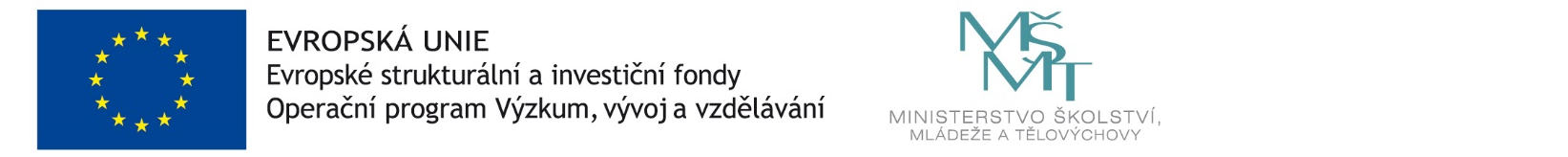 